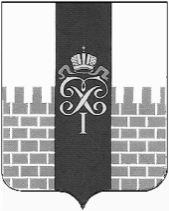 МУНИЦИПАЛЬНЫЙ СОВЕТМУНИЦИПАЛЬНОГО ОБРАЗОВАНИЯ ГОРОД ПЕТЕРГОФРЕШЕНИЕОб утверждении Положения «О порядке  реализации  на территории муниципального образования город Петергоф  вопроса местного значения по осуществлению защиты прав потребителей»  В соответствии с Законом Санкт-Петербурга «Об организации местного самоуправления в Санкт-Петербурге», Уставом муниципального образования город Петергоф Муниципальный Совет муниципального образования  город Петергоф РЕШИЛ:1. Утвердить Положение «О порядке реализации  на территории муниципального образования город Петергоф вопроса местного значения  по осуществлению защиты прав потребителей»  (Приложение на 3 листах).2. Настоящее решение вступает в силу со дня обнародования.3. Настоящее решение опубликовать в газете «Муниципальная перспектива».4. Контроль за исполнением настоящего решения возложить на председателя комитета Муниципального Совета МО  г.Петергоф по городскому хозяйству и потребительскому рынку Бабаяна Р.Ш.Глава муниципального образования –председатель  Муниципального Советамуниципального образования  город ПетергофМ.И.БарышниковПриложение к  Решению МС МО г. Петергоф  от 29.11.2012г.№  104 ПОЛОЖЕНИЕо порядке  реализации  на территории муниципального образования город Петергоф вопроса местного значения по осуществлению защиты прав потребителей  Статья 1. Общие положения	1. Настоящее Положение определяет правовые и организационные основы 
реализации на территории муниципального образования город Петергоф (далее МО г. Петергоф) вопроса местного значения  «осуществление защиты прав потребителей», далее - Положение.      2.	Исполнение вопроса местного значения «осуществление защиты прав потребителей», находится в ведении местной администрации МО г. Петергоф (далее – местная администрация).     3. При  реализации вопроса местного значения по осуществлению защиты прав потребителей (далее - вопрос местного значения)  местная администрация руководствуется Конституцией Российской Федерации, Гражданским кодексом Российской Федерации, Законом Российской Федерации  «О защите прав потребителей», другими федеральными законами и принимаемыми в соответствии с ними иными нормативными правовыми актами Российской Федерации,  Уставом Санкт-Петербурга, законами  Санкт-Петербурга,  Уставом муниципального образования   МО г. Петергоф и настоящим Положением. Статья 2. Основная цель  и задачи 	1. Основной  целью решения данного вопроса местного значения является создание   необходимых   условий   для   реализации потребителями своих законных прав и интересов на приобретение товаров, работ и услуг надлежащего качества и безопасных для жизни и  здоровья, имущества потребителей.2.  Задачами решения данного вопроса местного значения являются:  организация информирования и консультирования потребителей в области защиты прав потребителей; повышение правовой грамотности населения муниципального образования город Петергоф в сфере потребительского законодательства путем регулярного просвещения.Статья 3. Организация работы         1. Местная администрация при исполнении вопросам местного значения по осуществлению защиты прав потребителей:1) Рассматривает жалобы и обращения потребителей о нарушении их прав.2) Оказывает потребителю содействие в написании заявления (претензии), адресованного изготовителю (продавцу, продавцу, исполнителю) или лицу, выполняющему его функции.3) Осуществляет внесудебное урегулирование спора путем разъяснения   нарушившему права потребителя изготовителю (продавцу, исполнителю) или лицу, выполняющему его функции,  содержание претензий относительно неправомерности его действия и предложения ему устранить допущенные нарушения, либо их неблагоприятные последствия.    4) Консультирует потребителей по вопросам применения положений закона о защите прав потребителей и других нормативно-правовых актов в сфере защиты потребителей, сроках  предъявления потребителем требований в отношении недостатков товара,  их замены в случае обнаружения потребителем недостатков товара и предъявления требования о его замене.Консультирование заключается:-	в разъяснении потребителю в доступной ему форме содержания  норм законов и иных нормативно-правовых актов, регулирующих потребительское правоотношение, с которым связано обращение;-	в анализе сложившейся конкретной спорной ситуации и в оценке перспектив урегулирования спора.5) 	Обращается в суды в защиту прав потребителей (неопределенного круга потребителей).6)   Информирует потребителей, обеспечивает их просвещение в области защиты прав потребителей путем опубликования информации в средствах массовой информации МО г. Петергоф, размещения информации на сайте МО г. Петергоф, проведения круглых столов, семинаров, конференций и др.7) При выявлении по жалобе потребителя товаров (работ, услуг) ненадлежащего качества, а также опасных для жизни, здоровья, имущества потребителей и окружающей среды незамедлительно  извещает об этом в федеральные органы исполнительной власти, осуществляющие контроль за качеством и безопасностью товаров (работ, услуг)..Статья 4.  Финансовое обеспечение 1. Финансовое обеспечение решения вопроса местного значения  осуществляется за счет   средств местного бюджета  муниципального образования, предусмотренных на эти цели  на соответствующий финансовый год. Статья 5.  Контроль за исполнением вопроса местного значения по осуществлению защиты прав потребителей1. Местная администрация ежегодно с предоставлением отчёта об исполнении местного бюджета представляет информацию в МС МО г. Петергоф об итогах исполнения вопроса местного значения «осуществление защиты прав потребителей».«29»  ноября 2012 г.№ 104